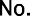 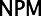 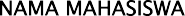 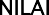 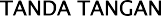 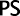 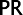 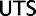 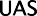 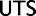 Catatan :	MEDAN....................................................................Persentase PenilaianPS	: Partisipasi	10%PR	: Tugas dan Aktivitas di Dalam Kelas	50%UTS : Ujian Tengah Semester	15%UAS : Ujian Akhir Semester	25%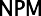 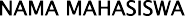 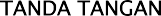 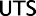 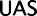 Catatan :	MEDAN....................................................................Persentase PenilaianPS	: Partisipasi	10%PR	: Tugas dan Aktivitas di Dalam Kelas	50%UTS : Ujian Tengah Semester	15%UAS : Ujian Akhir Semester	25%Kisaran Penentuan Nilai	Diketahui OlehWakil Dekan Bidang Akademik* Beri tanda X bagi peserta yang tidak hadir	VIRDA ZIKRIA, SP, M.Sc NIDN.0123069201Catatan :	MEDAN....................................................................Persentase PenilaianPS	: Partisipasi	10%PR	: Tugas dan Aktivitas di Dalam Kelas	50%UTS : Ujian Tengah Semester	15%UAS : Ujian Akhir Semester	25%Catatan :	MEDAN....................................................................Persentase PenilaianPS	: Partisipasi	10%PR	: Tugas dan Aktivitas di Dalam Kelas	50%UTS : Ujian Tengah Semester	15%UAS : Ujian Akhir Semester	25%Kisaran Penentuan Nilai	Diketahui OlehWakil Dekan Bidang Akademik* Beri tanda X bagi peserta yang tidak hadir	VIRDA ZIKRIA, SP, M.Sc NIDN.0123069201Kode Mata Kuliah Tingkat/Semester Dosen PengasuhDosen Penguji: AET21030: VI / 6: Dr. Ir. SYAHBUDIN, M.Si: IFAN AULIA CANDRA, SP, M.BiotekKode Mata Kuliah Tingkat/Semester Dosen PengasuhDosen Penguji: AET21030: VI / 6: Dr. Ir. SYAHBUDIN, M.Si: IFAN AULIA CANDRA, SP, M.BiotekHari/Tanggal:Hari/Tanggal: JUM`AT / 15 JULI 2022Waktu:Waktu: 13:30-15:00 WIBKelas/Ruang:Kelas/Ruang: A1 / R.IV.11.188210013RIDHO HANAFI SINAGA2.188210037ANDRI TOMMY SIPAHUTAR3.188210055DANU YOGISTIAN4.188210059RIKI SUSILO5.188210081JEYCA PRADINTA TARIGAN6.188210097TRIYENDI PRIMATAMA SIGALINGGING7.188210121PADI PERJUANG HUTAGALUNG8.198210003DAVID WILFRIED FRENKY TAMBUNAN9.198210005JUMIREN10.198210007TEDY SYAHPUTRA11.198210013JAN PRIAGUS SINAGA12.198210015ANWAR EFENDI MENDROFA13.198210017IDRIS ANTO PANAMBEAN PASARIBU14.198210021JULIANUS WITALIUS LASE15.198210023ALFONS DWI PUTRA BUTAR BUTAR16.198210025JUJUR ISWANDI SIANTURI17.198210029MARITO AGUSTINA18.198210031DANIEL HUTAHAYAN19.198210039AMELIYA20.198210045NOVFRIAN DAMANIKKode Mata Kuliah Tingkat/Semester Dosen PengasuhDosen Penguji: AET21030: VI / 6: Dr. Ir. SYAHBUDIN, M.Si: IFAN AULIA CANDRA, SP, M.BiotekKode Mata Kuliah Tingkat/Semester Dosen PengasuhDosen Penguji: AET21030: VI / 6: Dr. Ir. SYAHBUDIN, M.Si: IFAN AULIA CANDRA, SP, M.BiotekHari/Tanggal:Hari/Tanggal: JUM`AT / 15 JULI 2022Waktu:Waktu: 13:30-15:00 WIBKelas/Ruang:Kelas/Ruang: A1 / R.IV.121.198210055VIVI NOVIASTUTY SINURAT22.198210059HASIAN MARKUS ADOLF PASARIBU23.198210065AGUNG SAPUTRA24.198210069BAYU PERMANA25.198210071JAYA SUMANA GINTING26.198210075DAINURI FAJAR27.198210077ELISABETH NANI LUMBANRAJA28.198210085TRIANA BR TARIGAN29.198210091WAHYU NURHADI30.198210097NURUL FADILLAH31.198210103ERIK MORALES SIHOMBING32.198210107SHELLA MARIANA SIHOMBING33.198210113VERONIKA SILALAHI34.198210117DAVID PARLINDUNGAN SITEPU35.208210005DARMAN SOLEHUDDIN36.208210031WISNU KESUMA WARDANI37.208210051SELLI NURUL AGNELIA38.218210027NURUL FATIMAH LUBISKode Mata Kuliah Tingkat/Semester Dosen PengasuhDosen Penguji: AET21030: VI / 6: Dr. Ir. SYAHBUDIN, M.Si: IFAN AULIA CANDRA, SP, M.BiotekKode Mata Kuliah Tingkat/Semester Dosen PengasuhDosen Penguji: AET21030: VI / 6: Dr. Ir. SYAHBUDIN, M.Si: IFAN AULIA CANDRA, SP, M.BiotekHari/Tanggal:Hari/Tanggal: JUM`AT / 15 JULI 2022Waktu:Waktu: 13:30-15:00 WIBKelas/Ruang:Kelas/Ruang: A2 / R.IV.11.178210118MUHAMMAD ZULFAHRI2.178210126VAN BASTEN SIAGIAN3.188210020KHOIRUL UMMA4.188210054MHD LUAT POHAN5.188210110SAIDUL FITRAH HASIBUAN6.198210012BILLY KARTASASMITA SINAGA7.198210016ARDI SETIAWAN SIMAMORA8.198210022WIRUDIONO LUMBANTOBING9.198210034JOHANNES SINAGA10.198210036ELIMA TIOMINAR HUTAGAOL11.198210038MHD. RIDWAN12.198210040ALDO SAHAT MANGIRING SIMANJUNTAK13.198210047HANDIS WAHYU ARSANA14.198210050DICKY WAHYU SIAHAAN15.198210054YESYURUN SIBURIAN16.198210062SADRAK LUMBAN GAOL17.198210066ANDRI SULAIMAN SITORUS18.198210076KHUSNAN HABIBI19.198210086LIL SAPNUR ASPIN SIREGAR20.198210090FANNY KRISNA NAPITUPULUKode Mata Kuliah Tingkat/Semester Dosen PengasuhDosen Penguji: AET21030: VI / 6: Dr. Ir. SYAHBUDIN, M.Si: IFAN AULIA CANDRA, SP, M.BiotekKode Mata Kuliah Tingkat/Semester Dosen PengasuhDosen Penguji: AET21030: VI / 6: Dr. Ir. SYAHBUDIN, M.Si: IFAN AULIA CANDRA, SP, M.BiotekHari/Tanggal:Hari/Tanggal: JUM`AT / 15 JULI 2022Waktu:Waktu: 13:30-15:00 WIBKelas/Ruang:Kelas/Ruang: A2 / R.IV.121.198210100HANANDA HARAHAP22.198210106LENY MAHLENY HASIBUAN23.198210114NOVITAWATI SIMARMATA24.208210010SUMINOW R SIBARANI25.208210012MHD NAZLI RIZKY26.208210030SAPRELLI HAREFA27.208210044EVI WINDA SARI SIANIPAR28.208210055SITI SUCITRA29.208210058ATIKAH FADILLA HARAHAP